
MADISON POLICE DEPARTMENT
Community Corral Appearance Request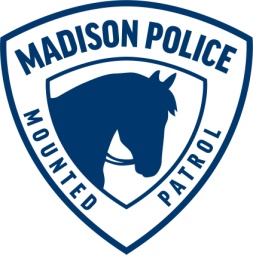 The Mounted Patrol Unit conducts appearances Sunday-Thursday during the afternoon and evening hours between April 1st - November 30th. Appearances are typically 30-40 minutes in length and are informal meet and greets with the officers and horses.Requests made for appearances outside the City of Madison or on weekends are scheduled on a case-by-case basis as mounted unit staffing allows.Please complete all of the following informationDate: 		Time: 			Address of Community Corral: 
Contact Person: 
Contact Person: 
Phone Number: 		E-mail Address:  Expected number of attendees:  Please email completed forms to the Madison Police Mounted Patrol Unit.Questions regarding the scheduling of an appearance can be directed to the Madison Police Mounted Patrol Unit. 